Цикл развития цветкового растенияСемяЗародыш семениПроростокВзрослое растение (Спорофит)Цветок                                                Пестик                                                                               Тычинка                        Семязачатки (внутри пестика)                                                  Пыльцевые мешки                             Спорангий (внутри семязачатка)                                                       Спорангий                                                     Мейоз                                                                                             Мейоз                      4 крупные споры (мегаспоры)                                         Много мелких спор (микроспоры)                     1 спора развивается, 3 отмирают.                                              Все споры развиваются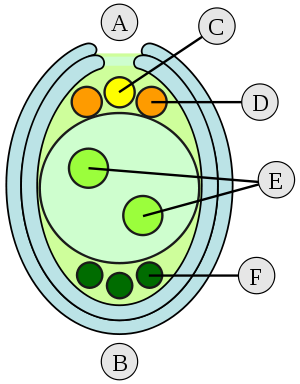 